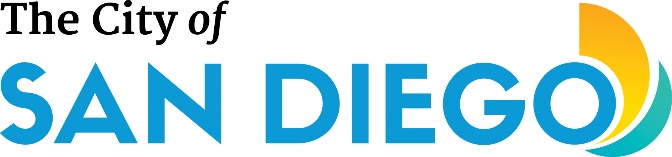 SUSTAINABLE ENERGY ADVISORY BOARD (SEAB)MinutesMeeting #150Thursday, January 10, 2019Sustainability Department9601 Ridgehaven Ct., San Diego, CA  92123First Floor Auditorium 10:00 a.m. Call to OrderChair, Julia Brown called the meeting to order at 10:07AM.  Quorum not met at this time. It was determined to proceed with informational items without taking action items unless/until quorum met.Introductions of Board Members, City Staff and Public AttendeesMEMBERS PRESENT:Jason Anderson – Business CommunityJulia Brown (Chair) – At Large MemberKendall Helm – SDG&ESean Karafin – At Large MemberDouglas Kot (Vice Chair) – U.S. Green Building CouncilAndrew McKercher – Labor Organization Jay Powell – Environmental AdvocateEddie Price – At Large Member Alternate 1Eric Scheidlinger – At Large Member Alternate 2Vacant – Solar Installer/DeveloperVacant – Center for Sustainable EnergyCITY STAFF PRESENT:Cody Hooven – Sustainability DepartmentAaron Lu – Sustainability DepartmentBryan Olson – Sustainability DepartmentShannon Sales – Sustainability DepartmentMichael Salyer – Sustainability DepartmentPublic Introductions. Approval of Agenda (Chair)	Not taken.   IV. 	Approval of Minutes 	1. Meeting #148, November 8, 2018	2. Meeting #149, December 13, 2018These items deferred to next meeting due to quorum not being met.V. 	AnnouncementsChair, Julia Brown made announcements.VI.	Non-agenda Public Comment None.VII.	Action Items/Discussion – Delayed until after Informational Items VIII. due to quorum not being met.VIII.	Informational Items/Discussion (Taken out of order).Socioeconomic Equity Presentation (Roman Partida-Lopez, The Greenlining Institute) Roman Partida-Lopez provided a presentation regarding socioeconomic equity and work of The Greenlining Institute “Environmental Equity Team” in California and San Diego.Projects described included the San Diego Port District Sustainable Freight Demonstration Project, implementation of SB 535 to ensure 25% of cap and trade funds from the state go to benefit “Disadvantaged Communities (DAC)”.  He mentioned a community workshop on equity issues in February. He described work to set up a “one-stop shop” for a low carbon transportation incentive program. Board members asked clarifying questions and discussed aspects of funding for these programs, what are considered direct benefits vs. co-benefits of the programs and the cost effectiveness issues for achieving environmental and economic benefits. Using US Census tracts designated as low income as identifying areas in addition to CalEnvironScreen overlays was also suggested.Board members encouraged The Greenlining Institute Environmental Equity Team to provide specific policy recommendations for SEAB to consider in the future.2.   Solar Siting Survey/Feed-In-Tariff (City Sustainability Staff)   	      Bryan Olson, Senior Civil Engineer (City of San Diego, Sustainability Department) provided a presentation on the Solar Siting Survey and the Feed-In-Tariff Update from the Sustainable Energy Innovation (SEIN) NREL funded project. The goal of the SEIN project for San Diego is to increase penetration of solar generation by identifying sites with solar potential of 1 MegaWatt AC or larger in the built environment and to propose a wholesale Feed in Tariff (FIT) mechanism as a viable option to develop that potential. Potential for 500 Mw AC has been identified at 120 sites, 75% of which are on parking lot sites.Board members asked questions and discussed issues.  Staff indicated that maps and photos of the sites including maps with a CalEnviroScreen overlay should be available in later January. They also should have a report on the FIT proposal including an infrastructure capacity analysis map completed for the San Diego region by SDGE. It was noted that San Diego Airport Authority has created a microgrid and acquired portions of the electrical distribution system serving the airport to increase their reliability and lower their costs. This approach could be considered in the City’s Municipal Energy Strategy which should be available soon.Staff was asked to report back on the status of the proposed pump-storage generation facility at San Vicente dam.3.   2019 SEAB Work Plan (Chair) Julia Brown (SEAB Chair) provided brief statements regarding the SEAB Work Plan and board members discussed.    VII.	Action Items/Discussion (Taken out of order.)	Not taken because of lack of quorum,   IX.	Staff UpdatesAaron Lu gave a brief update regarding the Climate Action Plan (CAP) update for 2020 and the City’s tracking of Phase 2 of the CPUC PCIA, Exit Fees proceeding. The latter will consist of Benchmarking, Options and Allocation and Cost Optimization issues.Board members asked questions and discussed. It was noted that SDGE has indicated to the State legislature and CPUC that they wish to transition out of the resource commodity supply business. This and status of Resource Adequacy Proceedings are important issues for SEAB to be briefed on and consider potential policy and energy needs ramifications.X.	New BusinessNone.XI.	Review of Next Meeting Agenda and Suggested Items for Future Meetings    Not taken.XII.	AdjournmentMeeting adjourned at 11:14AM.Note: An audio recording of this meeting is available upon request.